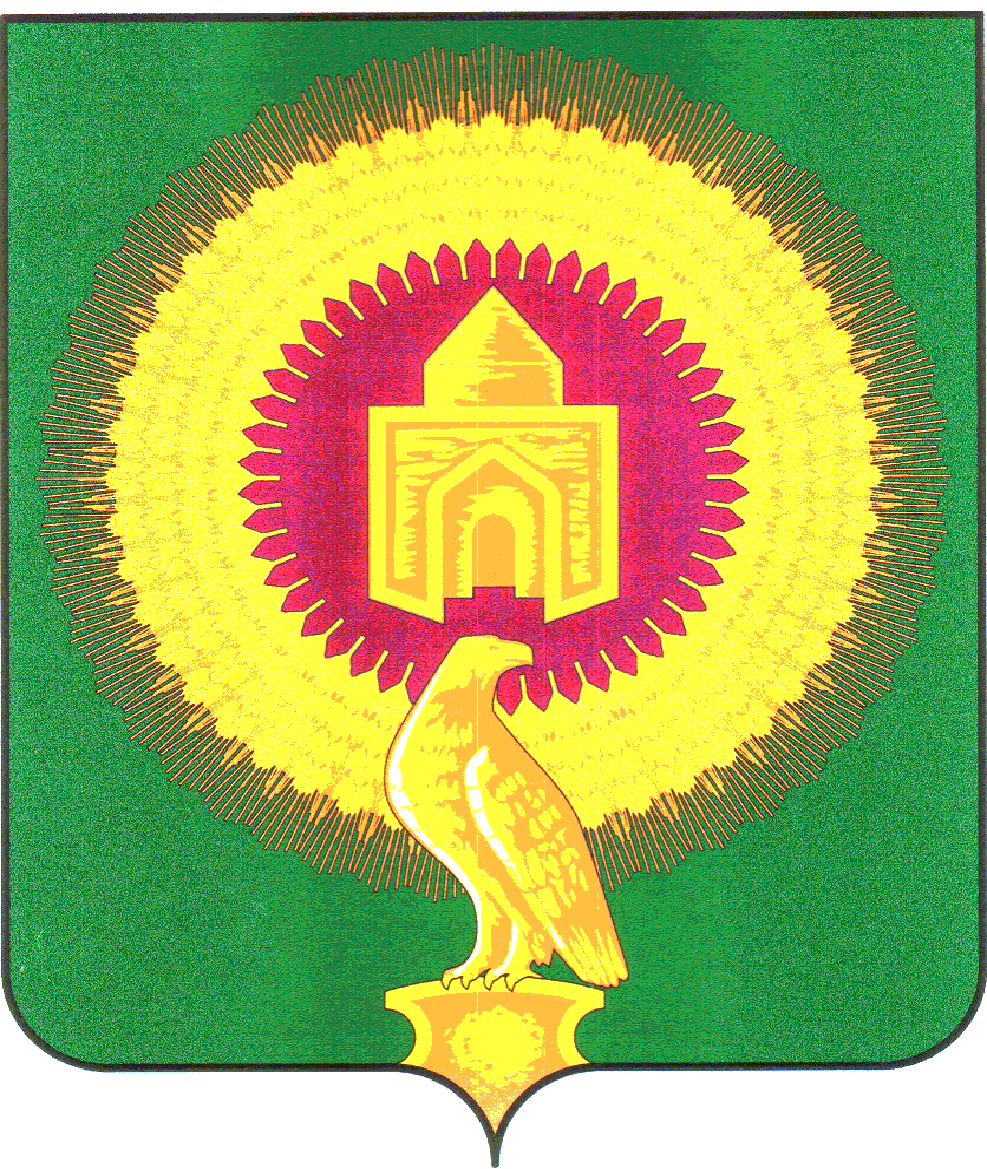 АДМИНИСТРАЦИЯ ТОЛСТИНСКОГО СЕЛЬСКОГО  ПОСЕЛЕНИЯ ВАРНЕНСКОГО МУНИЦИПАЛЬНОГО РАЙОНАЧЕЛЯБИНСКОЙ ОБЛАСТИРАСПОРЯЖЕНИЕ От  20.03. 2015 года                        № 10В  целях реализации  Указа Президента Российской Федерации от 21.09.2009г. № 1065 назначить ответственной за работу по профилактике коррупционных и иных правонарушений  специалиста Девятову Ю.В..,  возложив на неё следующие функции:1) обеспечение соблюдения муниципальными служащими Администрации Толстинского сельского поселения Варненского района ограничений и запретов, требований о предотвращении или урегулировании конфликта интересов, исполнения ими обязанностей, установленных Федеральным законом от 25 декабря 2008 года № 273-ФЗ "О противодействии коррупции" и другими федеральными законами;2) принятие мер по выявлению и устранению причин и условий, способствующих возникновению конфликта интересов на муниципальной службе Администрации Толстинского сельского поселения;3) обеспечение деятельности комиссии по соблюдению требований к служебному поведению муниципальных служащих Администрации Толстинского сельского поселения и урегулированию конфликта интересов;4) оказание муниципальным служащим Администрации Толстинского сельского поселения консультативной помощи по вопросам, связанным с применением на практике требований к служебному поведению и общих принципов служебного поведения государственных служащих, утвержденных Указом Президента Российской Федерации от 12 августа 2002 года N 885 "Об утверждении общих принципов служебного поведения государственных служащих", а также с уведомлением представителя нанимателя, органов прокуратуры Российской Федерации, иных федеральных государственных органов о фактах совершения муниципальными служащими Администрации Толстинского сельского поселения коррупционных правонарушений, непредставления ими сведений либо представления недостоверных или неполных сведений о доходах, об имуществе и обязательствах имущественного характера;5) обеспечение реализации муниципальными служащими Администрации Толстинского сельского поселения обязанности уведомлять представителя нанимателя обо всех случаях обращения к ним каких-либо лиц в целях склонения их к совершению коррупционных правонарушений;6) организация правового просвещения муниципальных служащих Администрации Толстинского сельского поселения;7) проведение служебных проверок;8) обеспечение проверки достоверности и полноты сведений о доходах, об имуществе и обязательствах имущественного характера, представляемых гражданами, претендующими на замещение должностей муниципальной службы Администрации Толстинского сельского поселения, и муниципальными служащими Администрации Толстинского сельского поселения, сведений, представляемых гражданами, претендующими на замещение должностей муниципальной  службы Администрации Толстинского сельского поселения, в соответствии с нормативными правовыми актами Российской Федерации и Челябинской области, проверки соблюдения муниципальными служащими Администрации Толстинского сельского поселения  требований к служебному поведению, а также проверки соблюдения гражданами, замещавшими должности муниципальной службы Администрации Толстинского сельского поселения, ограничений в случае заключения ими трудового договора после ухода с муниципальной  службы Администрации Толстинского сельского поселения;9) взаимодействие с правоохранительными органами в установленной сфере деятельности.	Контроль за исполнением настоящего распоряжения возложить на Главу Администрации Толстинского сельского поселения  В.А.БелоусГлава Толстинского сельского поселения					В.А.Белоус